	Umývačka prepraviek typ UP – E100 predstavuje priebežné umývacie zariadenie na bežne používané prepravky v potravinárskom priemysle. Umývačka sa skladá z dvoch sekcií, a celá je vyrobená z nehrdzavejúcej ocele. Zariadenie môže byť vyhotovené s ručným posuvom alebo automatizovaným. Teplota umývacej zmesi sa dá regulovať od  do  a je udržiavaná automaticky. Umývačka si sama kontroluje hladinu umývacej zmesi v nádrži, aby sa predišlo suchému chodu čerpadla. Umývacia sekcia má odnímateľné časti kvôli ľahšiemu čisteniu samotnej umývačky.	Technické údajeTyp		UP – E100Prepravky		400 × Pracovný výkon			100ks/hRozmery stroja	3050 × 890 × Rozmer potrubia prívodu vody	¾``Rozmer odpadového potrubia	2``El. Príkon stroja	18kWNapätie	400V, 50HzKrytie	IP 65Krytie motora	IP 55Tlak	6 barHmotnosť	280kgNosnosť spodného unášača	9kgHluk nepresahuje	70dB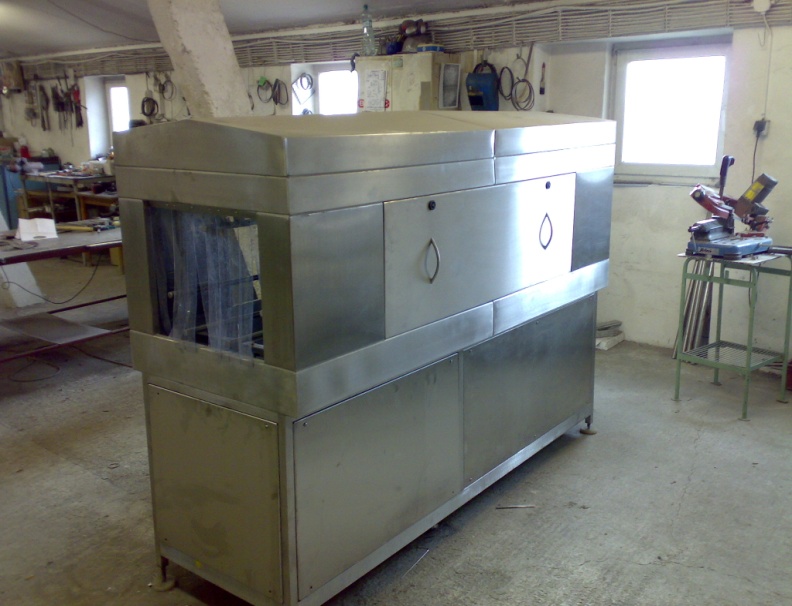 